	Spett.leAutorità di Sistema Portualedel Mare di SardegnaMolo Dogana09123 Cagliari  Oggetto: Incarico di collaudo tecnico – amministrativo e statico, in corso d’opera e finale, per i lavori di realizzazione del distretto della cantieristica nell’avamporto est del Porto Canale – 2° lotto funzionale: opere a mare – importo a base d’asta  € 385.578,25 + cassa previdenziale (4%) + IVA (22%) - CUP D21J14000000007 – CIG 8954944D8DELENCO DEI SERVIZI DI PUNTAIl sottoscritto……………………………………………….……....……………………………nato il..…………………… a  ………...…………………….C.F.:……..………………………residente a  .…………………………………….……………...………………….……………..in qualità di    .…………………………………….……………...………………….…………..del/della...…………………………………………………….………….……..……….……….con sede in  ……………………………………………………………………………………..C.F.: ………………………………………………..partita IVA……………….………………ai sensi degli articoli 46 e 47 del D.P.R. 28 dicembre 2000, n. 445 e s.m.i. consapevole delle sanzioni penali previste dall’articolo 76 del medesimo D.P.R. 445/2000 e s.m.i., per le ipotesi di falsità in atti e dichiarazioni mendaci ivi indicate:DICHIARAdi aver svolto servizi di punta di ingegneria e di architettura espletati negli ultimi dieci anni antecedenti la data di pubblicazione del bando, nei termini indicati nel disciplinare di gara, secondo le seguenti tabelle:Data,_____________________                                                                                     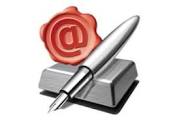 ID Opere: D.01 - Categoria d’opera: IdraulicaImporto minimo richiesto € 3.825.242,21ID Opere: D.01 - Categoria d’opera: IdraulicaImporto minimo richiesto € 3.825.242,21ID Opere: D.01 - Categoria d’opera: IdraulicaImporto minimo richiesto € 3.825.242,211°servizio2° servizioPeriodo: dal/alDescrizione del servizioCommittenteEstremi dei provvedimenti di approvazione o che comprovino l’espletamento della prestazioneImporto dei servizi€€Somma importo dei servizi 1°+2° ID Opere: S.05 - Categoria d’opera: Fondazioni specialiImporto minimo richiesto € 3.599.298,03ID Opere: S.05 - Categoria d’opera: Fondazioni specialiImporto minimo richiesto € 3.599.298,03ID Opere: S.05 - Categoria d’opera: Fondazioni specialiImporto minimo richiesto € 3.599.298,031°servizio2° servizioPeriodo: dal/alDescrizione del servizioCommittenteEstremi dei provvedimenti di approvazione o che comprovino l’espletamento della prestazioneImporto dei  servizi€€Somma importo dei servizi 1°+2° €€ID Opere: S.05 - Categoria d’opera: Fondazioni specialiImporto minimo richiesto € 3.599.298,03ID Opere: S.05 - Categoria d’opera: Fondazioni specialiImporto minimo richiesto € 3.599.298,03ID Opere: S.05 - Categoria d’opera: Fondazioni specialiImporto minimo richiesto € 3.599.298,031°servizio2° servizioPeriodo: dal/alDescrizione del servizioCommittenteEstremi dei provvedimenti di approvazione o che comprovino l’espletamento della prestazioneImporto dei  servizi€€Somma importo dei servizi 1°+2° €€ID Opere: S.03 - Categoria d’opera: Strutture in c.a.Importo minimo richiesto € 3.449.731,11ID Opere: S.03 - Categoria d’opera: Strutture in c.a.Importo minimo richiesto € 3.449.731,11ID Opere: S.03 - Categoria d’opera: Strutture in c.a.Importo minimo richiesto € 3.449.731,111°servizio2° servizioPeriodo: dal/alDescrizione del servizioCommittenteEstremi dei provvedimenti di approvazione o che comprovino l’espletamento della prestazioneImporto dei  servizi€€Somma importo dei servizi 1°+2° €€